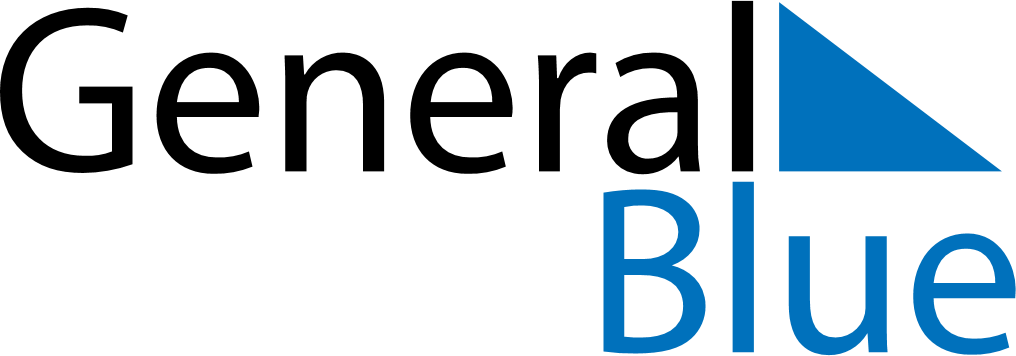 March 2030March 2030March 2030ParaguayParaguayMONTUEWEDTHUFRISATSUN123Heroes’ Day45678910111213141516171819202122232425262728293031